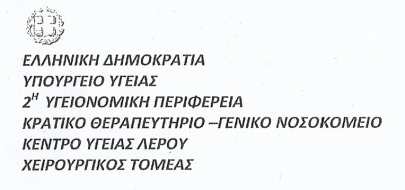 ΛΙΣΤΑ  ΧΕΙΡΟΥΡΓΕΙΟΥΤΑΚΤΙΚΕΣ ΧΕΙΡΟΥΡΓΙΚΕΣ ΕΠΕΜΒΑΣΕΙΣΑπο….05/…02.../24….  Εως  και …09./…02../…24.ΧΕΙΡΟΥΡΓΙΚΗ ΚΛΙΝΙΚΗΟΡΘΟΠΕΔΙΚΗ ΚΛΙΝΙΚΗΟΥΡΟΛΟΓΙΚΗ ΚΛΙΝΙΚΗΛΕΡΟΣ …05/…02../….24.ΕΠΙΤΡΟΠΗ ΧΕΙΡΟΥΡΓΕΙΟΥΑ/ΑΜΟΝΑΔΙΚΟΣ ΑΡΙΘΜΟΣ ΑΣΘΕΝΟΥΣΕΙΔΟΣ ΧΕΙΡΟΥΡΓΙΚΗΣΕΠΕΜΒΑΣΗΣΗΜΕΡ/ΝΙΑ ΠΡΩΤΗΣ   ΚΛΙΝΙΚΗΣ   ΕΚΤΙΜΗΣΗΣΗΜΕΡ/ΝΙΑ  ΧΕΙΡΟΥΡΓΙΚΗΣ    ΕΠΕΜΒΑΣΗΣΚΑΤΗΓΟΡΙΑ ΧΕΙΡΟΥΡΓΙΚΗΣ ΕΠΕΜΒΑΣΗΣ1.432ΠΛΑΣΤΙΚΗ ΑΠΟΚΑΤΑΣΤΑΣΗ (ΔΕ) ΒΟΥΒΩΝΟΚΗΛΗΣ ΜΕ ΠΛΕΓΜΑ04/02/2406/02/2412.433ΛΑΠΑΡΟΣΚΟΠΙΚΗ ΧΟΛΟΚΥΣΤΕΚΤΟΜΗ05/02/2406/02/2433.430ΜΟΡΦΩΜΑ ΠΡΟΣΩΠΟΥ24/01/2407/02/2414.431ΜΟΡΦΩΜΑΤΑ ΠΡΟΣΩΠΟΥ24/01/2407/02/241Α/ΑΜΟΝΑΔΙΚΟΣ ΑΡΙΘΜΟΣ ΑΣΘΕΝΟΥΣΕΙΔΟΣ ΧΕΙΡΟΥΡΓΙΚΗΣΕΠΕΜΒΑΣΗΣΗΜΕΡ/ΝΙΑ ΠΡΩΤΗΣ   ΚΛΙΝΙΚΗΣ   ΕΚΤΙΜΗΣΗΣΗΜΕΡ/ΝΙΑ  ΧΕΙΡΟΥΡΓΙΚΗΣ    ΕΠΕΜΒΑΣΗΣΚΑΤΗΓΟΡΙΑ ΧΕΙΡΟΥΡΓΙΚΗΣ ΕΠΕΜΒΑΣΗΣ1.425ΔΙΑΝΟΙΞΗ ΕΓΚΑΡΣΙΟΥ ΣΥΝΔΕΣΜΟΥ (Σ.Κ.Σ.)08/01/2407/02/2432.337ΟΛΙΚΗ ΑΡΘΡΟΠΛΑΣΤΙΚΗ (ΑΡ) ΙΣΧΙΟΥ23/08/2209/02/243Α/ΑΜΟΝΑΔΙΚΟΣ ΑΡΙΘΜΟΣ ΑΣΘΕΝΟΥΣΜΟΝΑΔΙΚΟΣ ΑΡΙΘΜΟΣ ΑΣΘΕΝΟΥΣΕΙΔΟΣ ΧΕΙΡΟΥΡΓΙΚΗΣΕΠΕΜΒΑΣΗΣΕΙΔΟΣ ΧΕΙΡΟΥΡΓΙΚΗΣΕΠΕΜΒΑΣΗΣΕΙΔΟΣ ΧΕΙΡΟΥΡΓΙΚΗΣΕΠΕΜΒΑΣΗΣΗΜΕΡ/ΝΙΑ ΠΡΩΤΗΣ   ΚΛΙΝΙΚΗΣ   ΕΚΤΙΜΗΣΗΣΗΜΕΡ/ΝΙΑ ΠΡΩΤΗΣ   ΚΛΙΝΙΚΗΣ   ΕΚΤΙΜΗΣΗΣΗΜΕΡ/ΝΙΑ  ΧΕΙΡΟΥΡΓΙΚΗΣ    ΕΠΕΜΒΑΣΗΣΗΜΕΡ/ΝΙΑ  ΧΕΙΡΟΥΡΓΙΚΗΣ    ΕΠΕΜΒΑΣΗΣΚΑΤΗΓΟΡΙΑ ΧΕΙΡΟΥΡΓΙΚΗΣ ΕΠΕΜΒΑΣΗΣ1.424424ΔΙΟΥΡΗΘΡΙΚΗ ΠΡΟΣΤΑΤΕΚΤΟΜΗ TUR-PΔΙΟΥΡΗΘΡΙΚΗ ΠΡΟΣΤΑΤΕΚΤΟΜΗ TUR-PΔΙΟΥΡΗΘΡΙΚΗ ΠΡΟΣΤΑΤΕΚΤΟΜΗ TUR-P22/01/2422/01/2408//02/2408//02/242